NHCD N° 4641 – RESOLUCIÓN N° 3892/2022k) Detalle de la Capacitación recibida, reuniones, fechas y lugares donde se efectuaronSe diseñó una estrategia de capacitación con la modalidad mixta; a distancia y presencial. En primer momento se llevó a cabo la modalidad a distancia utilizando entornos digitales o aulas digitales que se convirtieron en un nuevo escenario de aprendizaje. Conforman un poderoso dispositivo de comunicación y de distribución de conocimientos que ofrecen un espacio para orientar, aprender y evaluar a los participantes/ educandos.En la Plataforma del INE: https://censo 2022.gov.py/capacitación, se dispusieron los recursos, materiales y audiovisuales, que permitieron a los participantes acceder a sus fuentes de consultas, de acuerdo a las horas disponibles y las veces que consideren necesario rever la lección.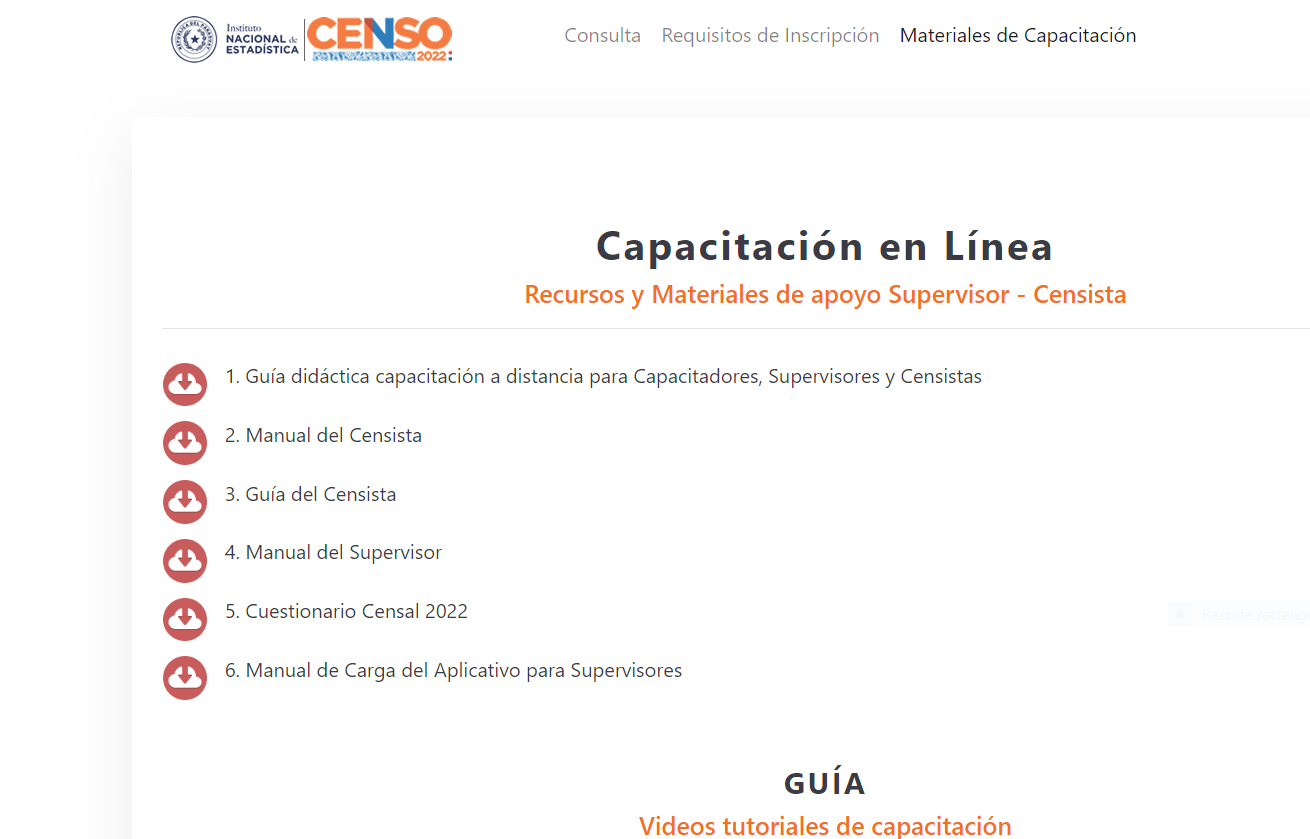 En un segundo momento se desarrollaron talleres presenciales de 5 hs. con asistencia obligatoria de los participantes, en dónde se afianzaron aspectos conceptuales y el manejo del cuestionario censal, mediante la aplicación de estrategia activa, participativa y demostrativa sobre la aplicación correcta del instrumento censal. La capacitación presencial se realizó con la metodología de cascada, a partir de la siguiente estrategia:Entrenamiento en didáctica y contenido a desarrollarse para cada componente de la estructura censal a 40 Especialistas Técnicos del INE.Especialistas Técnicos del INE capacitaron a Coordinadores Departamentales, Jefes Distritales, Capacitadores y Jefes Zonales.Capacitadores capacitaron a SupervisoresSupervisores con asistencia de Capacitadores capacitaron a CensistasEn las dos modalidades fueron capacitados más de 200.000 personas. La distribución por departamento y el  perfil de los voluntarios capacitados se muestran a continuación: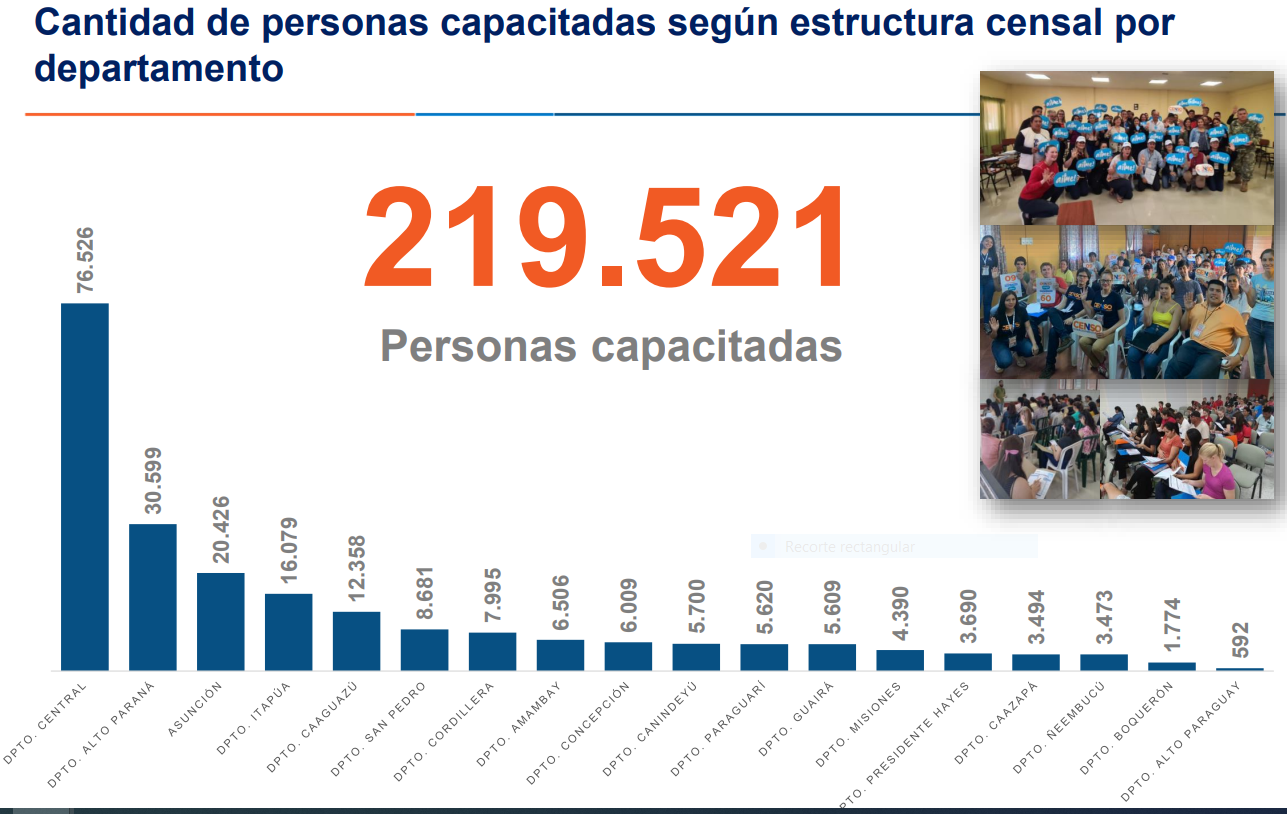 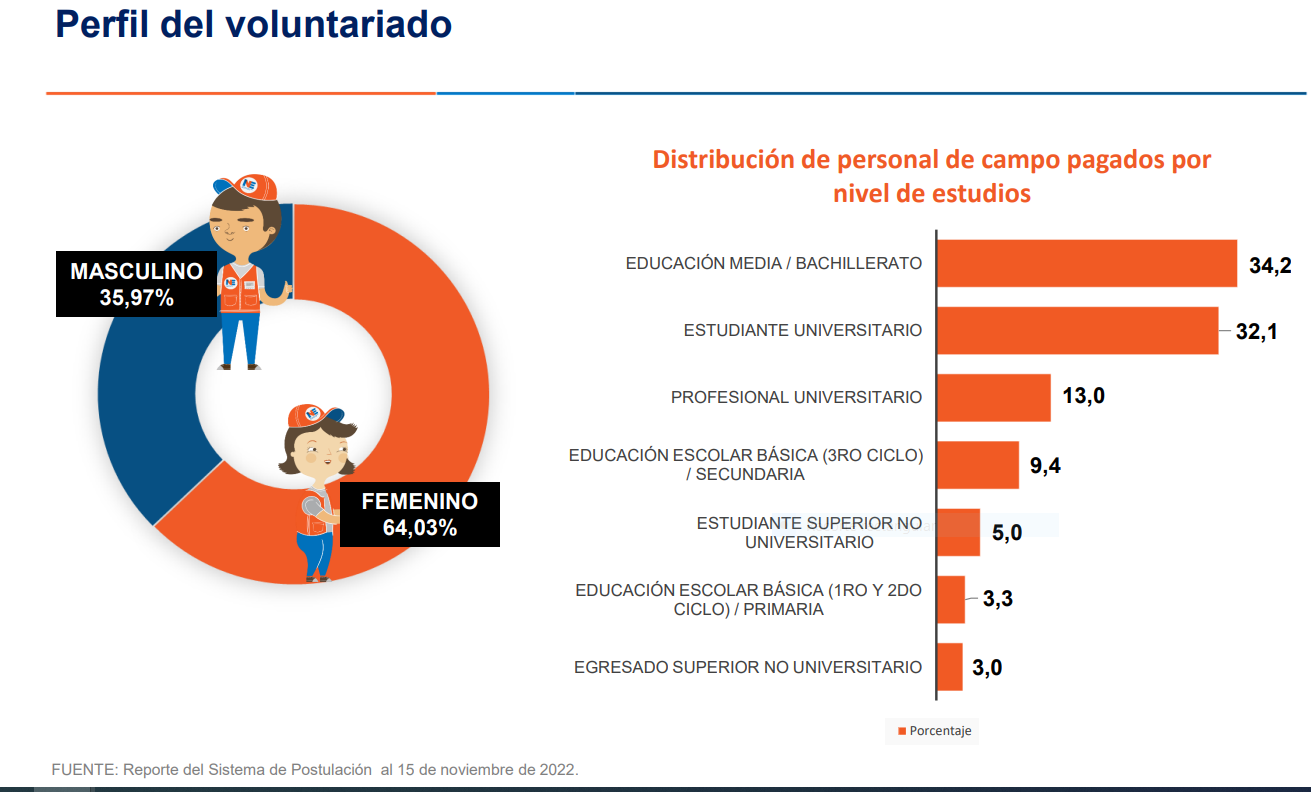 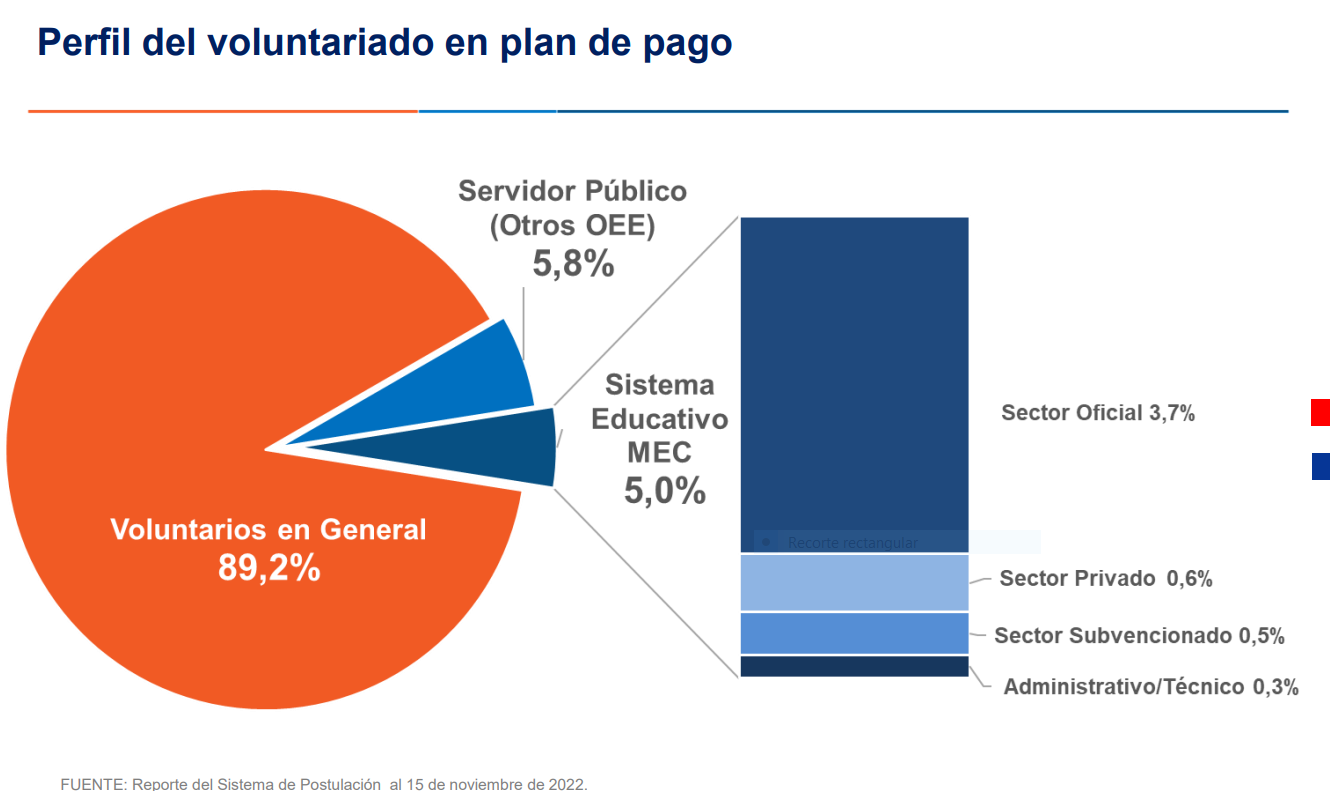 Por su parte, la estructura operativa del Censo y la estructura de la capacitación se relacionaron de la forma en que se muestra en el siguiente diagrama: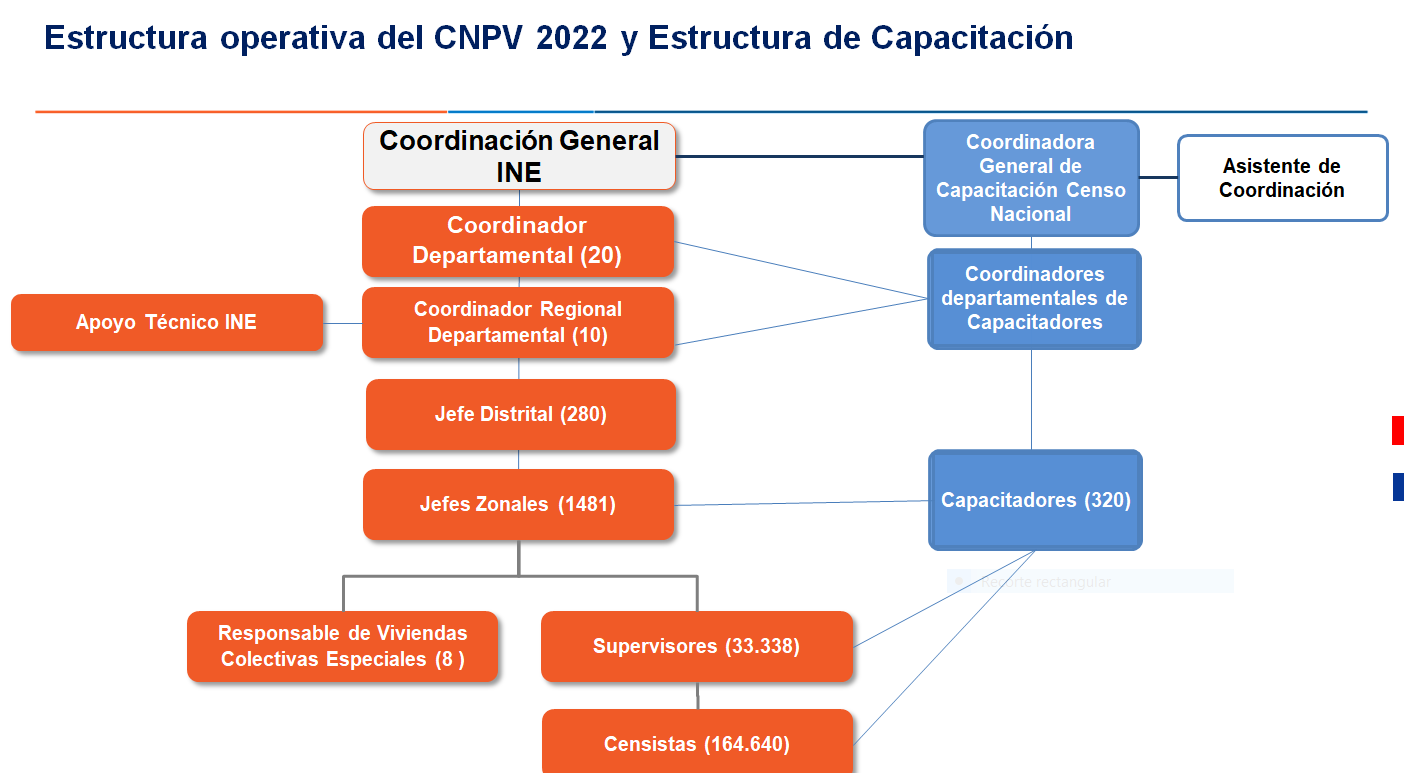 Más detalles de la estrategia operativa y conceptual de la capacitación se muestran en el documento del Anexo 10. Estrategia y marco teórico de la capacitación CNPV 2022Reuniones, fechas y lugares donde se efectuaron Capacitación a la Estructura Censal por Niveles El equipo de capacitación organizó las capacitaciones por niveles desde el mes de Agosto hasta noviembre de 2022 a toda la estructura censal, de manera presencial, de acuerdo al Programa con los contenidos a desarrollar, desde el nivel de Capacitadores se implementó la capacitación a distancia; estableciéndose de la siguiente manera:Capacitación a Coordinadores Departamentales INEResponsables: Equipo Técnico DESDManejo Conceptual y Cuestionario censal (presencial)Horario: 08:00hs a 17:00hs Capacitación a Facilitadores INEResponsables: Equipo Técnico DESDManejo Conceptual y Cuestionario censal (presencial)Horario: 08:00hs a 17:00hs Capacitación a Jefes DistritalesPrimer grupo (8 departamentos)Manejo Conceptual y Cuestionario censal (presencial)Responsables: Técnicos del INE – Facilitadores y Técnicos de InformáticaCapacitación a Jefes DistritalesSegundo grupo (10 departamentos)Manejo Conceptual y Cuestionario (presencial)Responsables: Técnicos del INE – Facilitadores y Técnicos de InformáticaCronograma de capacitación presencial y virtual a CapacitadoresManejo Conceptual y Cuestionario censal virtual y presencialResponsables: Técnicos del INE – Facilitadores y Técnicos de InformáticaCentral y Asunción en forma simultánea, se capacitaron en total a nivel país 320 Capacitación a Capacitadores interior (16 Departamentos)Manejo Conceptual y Cuestionario censal virtual y presencialResponsables: Técnicos del INE – Facilitadores y Técnicos de InformáticaCapacitación a Jefes Zonales Manejo Conceptual y Cuestionario censal en los Departamentos de Asunción, Central y Alto ParanáResponsables: Técnicos del INE – Facilitadores y Técnicos de InformáticaCapacitación a Supervisores Manejo Conceptual y Cuestionario censal en todos los Distritos de los diferentes Departamentos del país.Responsables: CapacitadoresLocales: instituciones públicas, privadas, Parroquias, Salones Municipales, Salones de Gobernaciones, Centro Regional.Total de Voluntarios Supervisores Capacitados: 36.667Capacitación a CensistasManejo Conceptual y Cuestionario censal en todos los Distritos de los diferentes Departamentos del país.Responsables: Supervisores-CapacitadoresLocales: Instituciones (públicas, privadas) Escuelas , Colegios , Universidades, Parroquias, Salones Municipales, Salones de Gobernaciones, Centro Regional de Educación , Unidades Militares, Academias de Policías   , Domicilios  ParticularesTotal de Voluntarios Censistas Capacitados: 180.727Mes Fechas de cap. presencialCapital Lugar de capacitaciónTotal de participantesAgosto/202202, 03,04 Asunción Escuela Nacional de Educación Física  32Mes Fechas de cap. presencialCapital Lugar de capacitaciónTotal de participantesAgosto /202216, 17, 18,19 Asunción Escuela Nacional de Educación Física  50Mes Fechas de cap. presencialDepartamentoLugar de capacitaciónTotal de participantesSeptiembre01,02Cordillera Caacupé Salón del Teatro Municipal27Septiembre01,02Guairá Villarrica Centro Regional de Educación18Septiembre01,02CaazapáCaazapá Salón Municipal 11Septiembre01,02Misiones San Ignacio Mnes- Instituto de Formación Docente 10Septiembre01,02Paraguarí Carapeguá Salón Multiuso Municipal18Septiembre01,02Amambay Pedro Juan CaballeroCentro Regional de Educación7Septiembre01,02Canindeyú CuruguatySalón Municipal16Septiembre01,02Boquerón Filadelfia Salón Municipal4Subtotal                      111Subtotal                      111Mes Fechas de cap. presencialDepartamentoLugar de capacitaciónTotal de participantesSeptiembre06, 07ConcepciónConcepción Centro Regional de Educación14Septiembre06, 07San PedroSanta Rosa del Aguaray Salón de la Gobernación22Septiembre06, 07CaaguazúCaaguazúSalón de la Gobernación 22Septiembre06, 07ItapúaEncarnación Centro Regional de Educación31Septiembre06, 07Alto ParanáCiudad del EsteCentro Regional de Educación25Septiembre06, 07CentralEscuela Nacional de Educación Física  /Asunción 27Septiembre06, 07Ñeembucú Pilar Centro Regional de Educación16Septiembre06, 07Alto Paraguay Fuerte Olimpo Salón Municipal4Septiembre06, 07Presidente HayesBenjamín Aceval Salón Municipal10Septiembre06, 07Asunción Escuela Nacional de Educación Física  7          Subtotal                178          Subtotal                178Total                   289Total                   289Mes Fechas de cap. virtualFechas de cap. presencialDepartamentoLugarTotal participantesSeptiembre15, 16, 1920, 21 ,22, 23CapitalComercio 1 35Septiembre15, 16, 1920, 21 ,22, 23Central110San Lorenzo Centro Regional de Educación28Septiembre15, 16, 1920, 21 ,22, 23Central110Luque Colegio Nacional27Septiembre15, 16, 1920, 21 ,22, 23Central110CapiatáColegio Técnico de Capaita.27Septiembre15, 16, 1920, 21 ,22, 23Central110Lambaré Salón Municipal27Subtotal                                   145Subtotal                                   145Mes Fechas de cap. virtualFechas de cap. presencialDepartamentoLugarTotal participantesSeptiembre21,22,2327,28,29,30Concepción Concepción Centro Regional de Educación9 capacitadoresSeptiembre21,22,2327,28,29,30San PedroSan PedroSalón de la Gobernación  12 capacitadoresSeptiembre21,22,2327,28,29,30CordilleraCaacupé Teatro Municipal 11 capacitadoresSeptiembre21,22,2327,28,29,30 GuairáVillarrica Centro Regional de Educación9 capacitadoresSeptiembre21,22,2327,28,29,30CaaguazúCaaguazú Universidad del Norte17 capacitadoresSeptiembre21,22,2327,28,29,30CaazapáCaazapáSalón Municipal6 capacitadoresSeptiembre21,22,2327,28,29,30ItapúaEncarnación Centro Regional de Educación20 capacitadoresSeptiembre21,22,2327,28,29,30Misiones San Juan Bautista Salón Municipal 7 capacitadoresSeptiembre21,22,2327,28,29,30 ParaguaríParaguaríInstituto de Formación Docente9 capacitadoresSeptiembre21,22,2327,28,29,30 Alto ParanáCiudad del Este Centro Regional de Educación38 capacitadoresSeptiembre21,22,2327,28,29,30Ñeembucú Pilar Centro Regional de Educación6 capacitadoresSeptiembre21,22,2327,28,29,30 AmambayPedro Juan Centro Regional de Educación7 capacitadoresSeptiembre21,22,2327,28,29,30Canindeyú  Canindeyú Universidad de Canindeyú9 capacitadoresSeptiembre21,22,2327,28,29,30Pte. Hayes Villa Hayes Salón de la Gobernación5 capacitadoresSeptiembre21,22,2327,28,29,30 Boquerón Filadelfia Salón de la Gobernación5 capacitadoresSeptiembre21,22,2327,28,29,30Alto Paraguay Puerto Casado Parroquia San Ramón Nonato 5 capacitadores Subtotal                           175Subtotal                           175 Total                                320 Total                                320MesFechas de cap. presencialDepartamentoLugarTotal participantesOctubre10, 11, 12CentralLuque AreguáUniversidad Autónoma de Luque94Octubre10, 11, 12CentralCapiatáItauguáYpacaraí Colegio Técnico Capiatá94Octubre10, 11, 12CentralFernando de la MoraItáSan LorenzoJ. Agusto SaldívarUNIGRAN San Lorenzo121Octubre10, 11, 12CentralGuarambaréNueva ItaliaVilletaYpanéSalón Municipal Guarambaré34Octubre10, 11, 12CentralLambaréVilla ElisaLugar: Salón de la Municipalidad de Lambaré53Octubre10, 11, 12CentralÑembySan AntonioUniversidad Politécnica y Artística del Paraguay- Ñemby45Octubre10, 11, 12LimpioMariano Roque AlonsoCentro Cultural de Mariano Roque Alonso62Octubre10, 11, 12CapitalEscuela Nacional de Educación Física140Octubre10, 11, 12Alto ParanáFranco Universidad Privada del Este207Octubre10, 11, 12Alto ParanáCiudad del EsteUniversidad Nacional de Este207Octubre10, 11, 12Alto ParanáSalón de la Gobernación 207Total                                  1486Total                                  1486CANTIDAD DE CAPACITADOS POR DEPARTAMENTO Y A NIVEL NACIONALCANTIDAD DE CAPACITADOS POR DEPARTAMENTO Y A NIVEL NACIONALCANTIDAD DE CAPACITADOS POR DEPARTAMENTO Y A NIVEL NACIONALCANTIDAD DE CAPACITADOS POR DEPARTAMENTO Y A NIVEL NACIONALCANTIDAD DE CAPACITADOS POR DEPARTAMENTO Y A NIVEL NACIONALCANTIDAD DE CAPACITADOS POR DEPARTAMENTO Y A NIVEL NACIONALCANTIDAD DE CAPACITADOS POR DEPARTAMENTO Y A NIVEL NACIONALCANTIDAD DE CAPACITADOS POR DEPARTAMENTO Y A NIVEL NACIONALDepartamentosEstructura Censal - CapacitadosEstructura Censal - CapacitadosEstructura Censal - CapacitadosEstructura Censal - CapacitadosEstructura Censal - CapacitadosEstructura Censal - CapacitadosEstructura Censal - CapacitadosDepartamentosEstructura Censal - CapacitadosEstructura Censal - CapacitadosEstructura Censal - CapacitadosEstructura Censal - CapacitadosEstructura Censal - CapacitadosEstructura Censal - CapacitadosEstructura Censal - CapacitadosDepartamentosCoordinador DepartamentalJefe DistritalJefe ZonalSupervisorCensistaCapacitadoresTotalDepartamentosCoordinador DepartamentalJefe DistritalJefe ZonalSupervisorCensistaCapacitadoresTotalASUNCION661373.38916.8533520426CONCEPCION114401.0154.93096009SAN PEDRO222651.4497.131128681CORDILLERA127571.3486.551117995GUAIRA118349474.60095609CAAGUAZU222802.06810.1691712358CAAZAPA111225882.86663494ITAPUA2311192.71713.1902016079MISIONES111317433.59774390PARAGUARI118399504.60395620ALTO PARANA2252075.10125.2263830599CENTRAL62750912.70863.16611076526ÑEEMBUCU116195902.84163473AMAMBAY17461.0815.36476506CANINDEYU116429574.67595700PDTE HAYES110206173.03753690BOQUERON14132991.45251774ALTO PARAGUAY1461004765592TOTAL GENERAL219521 CAPACITADOS219521 CAPACITADOS219521 CAPACITADOS219521 CAPACITADOS219521 CAPACITADOS219521 CAPACITADOS219521 CAPACITADOS